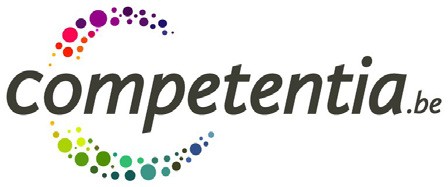 Check-list de l’accueil de nouveaux·elles collèguesL’intégration d’un·e nouvel·le collègue resprésente un moment crucial, tant pour la personne que pour l’équipe et l’institution. Il est essentiel d’ouvrir un espace d’échange et d’écoute pour expli- citer le formel et l’informel au sein de la structure.Cela demande du temps, du savoir-faire ainsi qu’un cadre et une procédure qui permettent un accueil égal mais adapté.Comment l’utiliser ?Etablir la liste des éléments à communiquer. Le canevas utilisé à l’APEF vous est fourni ; il peut vous servir de point de départ à adapter en fonction de vos réalités de terrain (ex. : pas besoin d’une ligne « pointage » s’il n’y a pas de badgage dans votre structure).Établir « quand » se fait la communication et par « qui ».Choisir le·la tuteur·rice ou le·la parrain·marraine.Mettre en œuvre et adapter au fur et à mesure des évolutions de votre organisation.Les trucs pour réussir ?› Choisissez un·e tuteur·rice ou un·e parrain·marraine avec des compétences pédagogiques. Transmettre des informations n’est pas inné ; il est important que la personne choisie soit vo- lontaire et qu’elle ait les compétences pour réussir la mission qui lui est confiée. Il existe des formations au tutorat, de 2 à 4 jours.› Veillez à l’utilité de l’information communiquée. Un·e nouveau·elle venu·e doit intégrer beau- coup d’informations lors de son entrée en fonction ; il est donc important de ne pas le·la sub- merger d’informations. Une manière de faire est de répartir la masse d’informations dans le temps, en veillant à des moments pertinents d’informations : communiquer le premier jour une procédure qui ne sera mise en œuvre que deux mois plus tard est inutile ; faute de réactivation entre la communication et le moment de l’utilisation, la procédure aura été oubliée et l’accueil- lant·e devra à nouveau l’expliquer.› Vous vous demandez si votre expérience fait de vous un « un·e bon·ne tuteur·rice » ? Vous pou- vez faire acter votre savoir-faire via la validation des compétences.Et après ?› Donnez la check-list au·à la nouveau·elle.› Tout au long de la période d’intégration du·de la nouveau·elle collègue, vérifiez que les infor- mations aient été communiquées et comprises.› Interrogez le·la concerné·e, donnez lui la chance de ne pas tout comprendre tout de suite.Outils associés :› Le carnet de bord du·de la tuteur·rice› Accueillir une stagiaire, comment s’y préparerUn exemple :(Page suivante)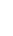 En pratique :Voici un canevas pour mettre en place la check-list de l’accueil d’un·e nouveau·elle collègue.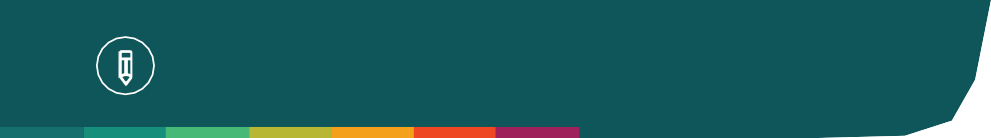 Check-list de l’accueilde nouveaux·elles collèguesDéveloppement  professionnel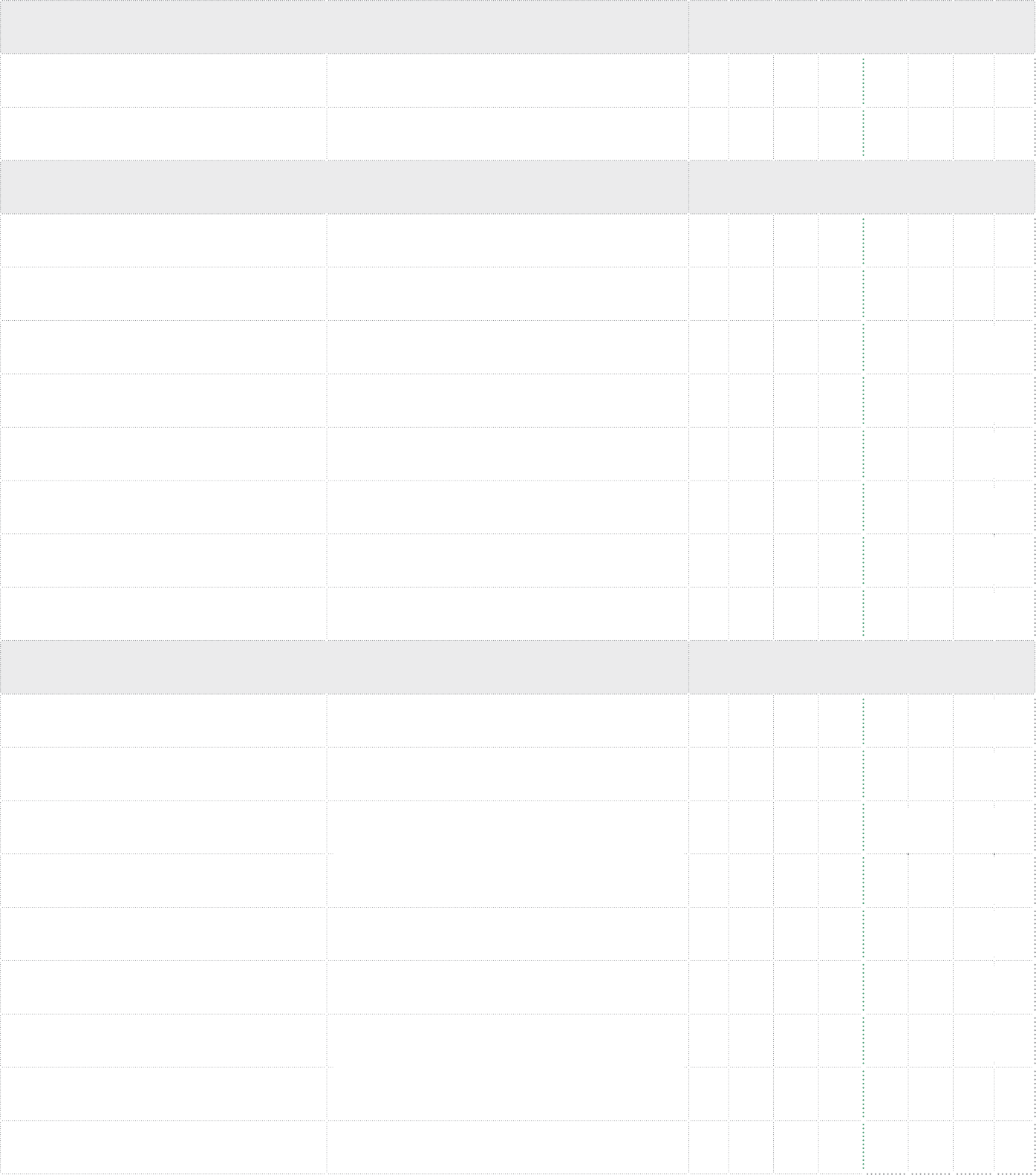 Sécurité et santéTâches et projetsÀ quoi sert-il ?Quand l’utiliser ?Quel format ?Engager des travailleur·euse·sGestion d’équipeCanevasPour quoiFaire des premiers moments dans l’institution un espace d’échanges et  donner des repères formels et informels à un·e nouvel·le collègue	Pour quiToutes les personnes s’occupant de l’accueil d’un·e nouveau·elle travailleur·euse, qu’elles occupent ou non la fonction de tuteur·rice	Quand l’utiliserDès l’arrivée du·de la collègue, voire en amont pour certains éléments de la check-list	Accueil et suivi d’un·e nouveau·elle collègueAccueil et suivi d’un·e nouveau·elle collègueAccueil et suivi d’un·e nouveau·elle collègueAccueil et suivi d’un·e nouveau·elle collègueAccueil et suivi d’un·e nouveau·elle collègueAccueil et suivi d’un·e nouveau·elle collègueAccueil et suivi d’un·e nouveau·elle collègueAccueil et suivi d’un·e nouveau·elle collègueAccueil et suivi d’un·e nouveau·elle collègueAccueil et suivi d’un·e nouveau·elle collègueQuoiCommentQuandQuandQuandQuandQui informeQui informeQui informeQuoiComment1er jour1ère semaine2ème semaine1er moisdirigeantparraincollègueOKBienvenue	  	Bienvenue	  	Accueilxx Qui est quiExplication de l’organigramme + la photo du groupe	xx Environnement de travail	 	 Environnement de travail	 	Accessibilité bâtimentxxxVisite guidée du bâtimentxxxParking - transports en communxxx Commerces dans les environsSandwiches, grande surface, pharmacien...	xxxMatériel et logistique	  	Matériel et logistique	  	Téléphone - FaxMode d’emploixxxCourrier postalxxxPhotocopieusexxxInformatiqueMatériel disponiblexxAccords généraux au niveau de l’équipe, bases de donnéxxSite InternetAdresse + parcourirxxLay-out maisonLay-out publications et documents maisonxxxxSalles de réunionRéserver salle et matérielxxxMatériel de bureau et économatCommandesxxxBoissonsFontaines d’eau, distributeur de boissons, friandisesxx Four à micro-ondesExplication de l’organigramme + la photo du groupe	xx Asbl	 	 Asbl	 	HistoriqueDécrire l'historique de l'asblxxCulturexxxxMissions/vision/valeursxxxxProjets en coursxxxExplication des procéduresxxxxOrganes de gestion de l’asblListe composition CA - AGxxPrise de connaissance du présidentxxPrésentation du nouveau collaborateur au CAxxMesures particulièresPersonnes en situation de handicap, jeunes,…xxxxHabitudes de convivialité (anniversaires, repas du mois, fêtes du personnel, etc.)	xxxx Equipe	  	 Equipe	  	Composition de l’équipexxxxPrise de connaissance de l’équipexxxxPrise de connaissance avec d’autres collèguesxxxxRéunion de l’équipe - des groupes de travailCommuniquer les datesxxAccords concernant l’agenda - le rapport - la préparationxx Réunions du personnel	 Timing-agenda	   x    x  Règlement de travail	 	 Règlement de travail	 	Heures de travail - pause midi - permanence - heures supplémentaires+ parcourir les accords informelsxxEnregistrement des heures - pointagexxAbsences : maladie - congé - accidents de travailxxAutresxxxx Rémunération	  	 Rémunération	  	Explication des différentes composantes du salaireChèques repas, frais de transport, etc.xxExplication de la procédure de remboursement des frais	xxxDéveloppement  professionnel	Développement  professionnel	Entretien personnel sur le développementBut - timing - accordsxxx Formation - journée d’étudesAccords concernant les demandes - Plan de formation	xxx Sécurité et santé	  	 Sécurité et santé	  	MédicamentsxxPremiers secoursxxComité de prévention et de protection au travail (CPPT) et délégation syndicalexxViolences, harcèlement, comportement sexuel indésirable, accident de travail,sur le chemin du travail, prévention incendie, qui contacter?xxProcédure d’évacuation en cas d’incendiexxEmplacement des extincteursxxExplication de l’utilisation des vêtements de protectionxxExplication des règles en place pour les fumeurs	xxTâches et projets	  	Tâches et projets	  	Description de la fonctionPrise de connaissance des missionsxxTâches spécifiques/attentes à discuterxxAccueil et suivi d’un·e nouveau·elle collègueAccueil et suivi d’un·e nouveau·elle collègueAccueil et suivi d’un·e nouveau·elle collègueAccueil et suivi d’un·e nouveau·elle collègueAccueil et suivi d’un·e nouveau·elle collègueAccueil et suivi d’un·e nouveau·elle collègueAccueil et suivi d’un·e nouveau·elle collègueAccueil et suivi d’un·e nouveau·elle collègueAccueil et suivi d’un·e nouveau·elle collègueAccueil et suivi d’un·e nouveau·elle collègueQuoiCommentQuandQuandQuandQuandQui informeQui informeQui informeQuoiComment1er jour1ère semaine2ème semaine1er moisdirigeantparraincollègueOKBienvenueBienvenueEnvironnement de travailEnvironnement de travailMatériel et logistiqueMatériel et logistiqueAsblAsblEquipeEquipeRèglement de travailRèglement de travailRémunérationRémunération